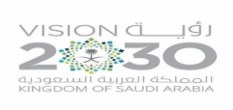 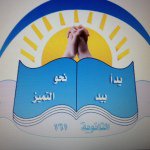 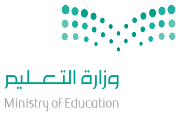                المملكة العربية السعودية                    وزارة التعليم                    الثانوية 161                                                                                   الأهداف السلوكيةالإجرائيةالمحتوىالمحتوىاستراتيجياتالتدريس الحديثةاستراتيجياتالتدريس الحديثةطرق وأساليب التدريسالوسائل والتقنيات المستخدمةالمهاراتالمكتسبةالمهاراتالمكتسبةالتقويم1-أن يسترجع المتعلم خطواتتصميم الهيكل التنظيمي.2-أن يصف المتعلم المهام الأساسية للوحدات الإدارية.3-أن يحدد المتعلم أقسام الوحدات الإدارية.4-أن يتعرف المتعلم على الهيكل التنظيمي.خطوات تصميم الهيكل التنظيمي: تصميم الهيكل التنظيمي: هي العملية التي يتم بموجبها بناء الهيكل التنظيمي. وصف المهام الأساسية للوحدات الإدارية:وهي من أهم واصعب الخطوات وتحتاج جمع المعلومات من خلال استمارة خاصة بذلك والمقابلات الشخصية والزيارات الميدانية.تحديد طبيعة عمل الوحدات الإدارية وارتباطاتها التنظيمية: وتنقسم إلى ثلاثة:الوحدات التنفيذية.الوحدات الاستشارية.الوحدات المساندة.إعداد الهيكل التنظيمي: *الكتاب ص 56خطوات تصميم الهيكل التنظيمي: تصميم الهيكل التنظيمي: هي العملية التي يتم بموجبها بناء الهيكل التنظيمي. وصف المهام الأساسية للوحدات الإدارية:وهي من أهم واصعب الخطوات وتحتاج جمع المعلومات من خلال استمارة خاصة بذلك والمقابلات الشخصية والزيارات الميدانية.تحديد طبيعة عمل الوحدات الإدارية وارتباطاتها التنظيمية: وتنقسم إلى ثلاثة:الوحدات التنفيذية.الوحدات الاستشارية.الوحدات المساندة.إعداد الهيكل التنظيمي: *الكتاب ص 56 التعلم التعاوني تمثيل الأدوار الخرائط الذهنية التعلم باللعب التعلم النشط حل المشكلات تعلم الأقران العصف الذهني التفكير الناقد التفكير الإبداعي البحث والاستكشاف خرائط المفاهيم أخرى........................................................................ التعلم التعاوني تمثيل الأدوار الخرائط الذهنية التعلم باللعب التعلم النشط حل المشكلات تعلم الأقران العصف الذهني التفكير الناقد التفكير الإبداعي البحث والاستكشاف خرائط المفاهيم أخرى........................................................................حوارومناقشةاستنتاجإلقائيةعرضاستقرائيةمحاضرةأخرى............................................................كتاب الطالب كتاب النشاطجهاز العرضشفافياتجهاز تسجيلمجسماتعيناتفيلم تعليميلوحاتمراجعأخرى...............................................................*عمليات التعلم الأساسية:الملاحظةالتصنيفجمع المعلوماتالاستنتاجأخرى..........................*عمليات التفكير الإبداعي:المرونةالطلاقةالأصالةالخيالالعصف الذهني*التفكير الناقد:تحديد الأولوياتالاستدلال أخرى..........................*عمليات التعلم الأساسية:الملاحظةالتصنيفجمع المعلوماتالاستنتاجأخرى..........................*عمليات التفكير الإبداعي:المرونةالطلاقةالأصالةالخيالالعصف الذهني*التفكير الناقد:تحديد الأولوياتالاستدلال أخرى..........................س: عددي خطوات تصميم الهيكل التنظيمي التي سبق أخذها؟س: صفي المهام الأساسية للوحدات الإدارية؟س: حددي أقسام الوحدات الإدارية؟القرآن الكريمالسنة النبويةالحياةالأحداث الجاريةأخرى.................................القرآن الكريمالسنة النبويةالحياةالأحداث الجاريةأخرى.................................الملاحظةاسئلة وأجوبةأداء عملياختباراتأخرى..........................الملاحظةاسئلة وأجوبةأداء عملياختباراتأخرى..........................ورقة عملبحوثسلالم التقديرتقاريراستباناتأخرى...................ورقة عملبحوثسلالم التقديرتقاريراستباناتأخرى...................ورقة عملبحوثسلالم التقديرتقاريراستباناتأخرى...................ورقة عملبحوثسلالم التقديرتقاريراستباناتأخرى...................الواجب المنزلي:الواجب المنزلي: